                   Ҡарар	                                                                                       решениеО внесении изменений в Регламент Совета сельского  поселения  Дмитриевский сельсовет муниципального района Благоварский район Республики БашкортостанРуководствуясь Федеральным законом от 6 октября 2003 года   № 131-ФЗ «Об общих принципах организации местного самоуправления в Российской Федерации», Законом Республики Башкортостан «О старостах сельских населенных пунктов в Республике Башкортостан»,  Уставом сельского  поселения  Дмитриевский  сельсовет муниципального района Благоварский район Республики Башкортостан,  в целях обеспечения участия населения муниципального образования в осуществлении местного самоуправления сельского  поселения  Дмитриевский  сельсовет муниципального района Благоварский район Республики Башкортостан, Совет сельского  поселения  Дмитриевский  сельсовет муниципального района Благоварский район Республики Башкортостан  решил:1. Внести в Регламент Совета сельского  поселения  Дмитриевский  сельсовет муниципального района Благоварский район Республики Башкортостан,  утвержденный решением Совета сельского  поселения  Благоварский  сельсовет муниципального района Благоварский район Республики Башкортостан , изменения согласно приложению к настоящему Решению.2. Обнародовать настоящее решение на информационном стенде Администрации сельского поселения Благоварский сельсовет муниципального района Благоварский район Республики Башкортостан, по адресу: 452749, Республика Башкортостан, Благоварский район, д.Дмитриевка, ул. Школьная, д.5 и разместить на  сайте  сельского поселения Дмитриевский сельсовет муниципального района Благоварский район Республики Башкортостан по адресу: www.dmitrievsk.spblag.ru3. Настоящее Решение вступает в силу после его официального опубликования. Глава  сельского  поселенияДмитриевский сельсовет                                                       муниципального районаБлаговарский районРеспублики Башкортостан                                                                             Н.Н.Аминова  д.Дмитриевка № 10-70«30» июля 2020г.Приложениек решению Совета сельского  поселения  Дмитриевский  сельсовет муниципального района Благоварский район Республики Башкортостан от «30» июля 2020  г. № 10-70Изменения, вносимые в Регламент Советасельского  поселения  Дмитриевский  сельсовет муниципального района Благоварский район Республики Башкортостан1.Главу 4 «Порядок проведения заседаний Совета» дополнить статью 28  новым пунктом следующего содержания: «На заседание Совета вправе принимать участие старосты сельского  поселения  Дмитриевский сельсовет муниципального района Благоварский район Республики Башкортостан с правом совещательного голоса».2. Главу 6 «Порядок проведения заседаний постоянных комиссий Совета» дополнить статью 49  новым пунктом следующего содержания: «В работе комиссий вправе принимать участие старосты сельского поселения Дмитриевский сельсовет муниципального района Благоварский район Республики Башкортостан с правом совещательного голоса».      БАШКОРТОСТАН                                    РЕСПУБЛИКАhЫБЛАГОВАР РАЙОНЫ МУНИЦИПАЛЬ РАЙОНЫНЫҢ ДМИТРИЕВСКИЙ АУЫЛ СОВЕТЫ                               АУЫЛ БИЛӘМӘҺЕ СОВЕТЫ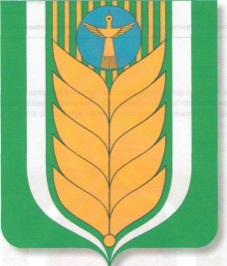 РЕСПУБЛИКА                                                БАШКОРТОСТАН             СОВЕТ СЕЛЬСКОГО ПОСЕЛЕНИЯ ДМИТРИЕВСКИЙ СЕЛЬСОВЕТ                          МУНИЦИПАЛЬНОГО РАЙОНА                        БЛАГОВАРСКИЙ РАЙОНМэктэп урамы, 5, Дмитриевка  ауылы, Благовар районы, Республикаhы Башкортостан, 452749Тел. (34747) 41-8-40Школьная ул.,5,  д.Дмитриевка, Благоварский район, Республика Башкортостан, 452749Тел. (34747) 41-8-40Школьная ул.,5,  д.Дмитриевка, Благоварский район, Республика Башкортостан, 452749Тел. (34747) 41-8-40